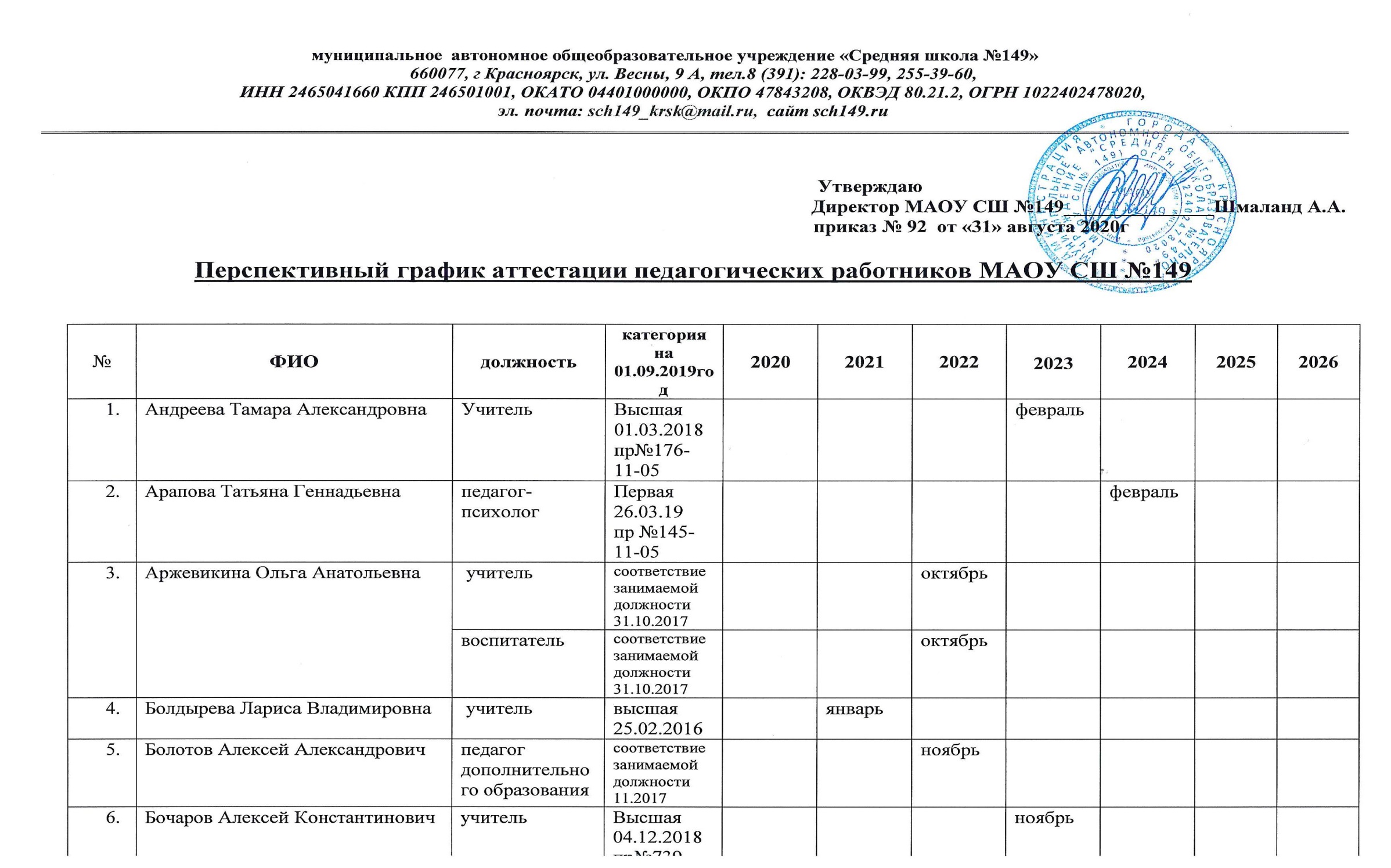 №ФИОдолжностькатегорияна 01.09.2019год2020202120222023202420252026Андреева Тамара АлександровнаУчительВысшая01.03.2018 пр №176-11-05февральАрапова Татьяна Геннадьевнапедагог-психолог Первая26.03.19пр №145-11-05февральАржевикина Ольга Анатольевна учительсоответствие занимаемой должности 31.10.2017октябрьАржевикина Ольга Анатольевнавоспитательсоответствие занимаемой должности31.10.2017октябрьБолдырева Лариса Владимировна учительвысшая24.12.2020 пр№40-11-05декабрьБолотов Алексей Александровичпедагог дополнительного образованиясоответствие занимаемой должности 11.2017ноябрьБочаров Алексей КонстантиновичучительВысшая04.12.2018пр№739-11-05ноябрьБочаров Алексей КонстантиновичвоспитательПервая18.12.2018пр№786-11-05ноябрьБрижатая Ольга АндреевнаУчительПервая18.12.2018пр№786-11-05ноябрьВарламова Людмила Владимировна учительвысшая26.12.2019пр№3-11-05ноябрьВесицкая Марина Алексеевна Учительпервая26.10.2017октябрьВесицкая Марина АлексеевнавоспитательперваядекабрьВетрова Анна Юрьевна  учительпервая25.05.2018апрельВецель Олеся Альбертовнапедагог доп. образованияВласова Наталья Викторовнаучительвысшая24.11.2016октябрьВолкова Марина Аркадьевна учительвысшая29.03.2019 пр№155-11-05мартВоробьева Наталья Викторовна учительпервая02.03.2017пр №70-11-05февральВыставкин Владимир Владимирович учительвысшая26.12.2019пр№3-11-05ноябрьВыставкина Любовь Константиновна  Зам. директора по УВР-Выставкина Любовь Константиновна учительвысшая26.11.2020пр№632-11-05октябрьГадицкий Виталий Викторович  учительвысшая25.05.2017апрельГадицкая Ксения Сергеевнаучительпервая29.10.2020пр №578-11-05октябрьГлазкова Ольга Валерьевна  учительпервая25.05.2018апрельГогошкина Елена АнатольевнаучительноябрьГоловкова Юлия ВадимовнаучительноябрьГолубь Анна ГеннадьевнаПедагог-психологПервая18.12.2018пр№786-11-05ноябрьГорячева Наталия Владимировна Учительвысшая29.03.2019 пр№155-11-05мартГорячева Наталия ВладимировнавоспитательВысшая01.12.2017гдекабрьГреб Евгений Викторович  Учитель по совместительствусоответствие занимаемой должности27.11.2018ноябрьДемьянюк Вера Леонидовна учительвысшая26.11.2020пр№632-11-05октябрьДон Ирина Ивановна учительВысшая18.12.2018пр№786-11-05ноябрьДохнова Людмила Александровна учительвысшая29.10.2020пр №578-11-05октябрьДохнова Людмила Александровнавоспитательпервая26.10.2017октябрьДумикян Татьяна НиколаевнаЕлохина Виринея Анатольевнаучительсоответствие занимаемой должности 27.12.2016                                             февральЗаречная Ольга Васильевнаучительпервая17.11.2016пр№376-11-05октябрьЗамятина Диана Владимировнаучитель-Задонская  Елена Геннадьевна учительвысшая02.03.2017февральЗорина Светлана Алексеевна Заместитель директора по УВР-Зорина Светлана Алексеевнаучительвысшая26.11.2020пр№632-11-05октябрьИванова Наталья Яковлевна учительвысшая26.11.2020пр№632-11-05октябрьИзместьева Наталия Александровна учительсоответствие занимаемой должности ПР-Л  № 2 от 10.03.2020г                                             февральИзместьева Наталия Александровнавоспитательсоответствие занимаемой должности ПР-Л  № 2 от 10.03.2020г                                             февральКазаковцева Ольга Александровна учительоктябрьКазаковцева Ольга АлександровнавоспитательоктябрьКазанцева Татьяна Викторовна учительВысшая27.12.2018пр№817-11-05ноябрьКазанцева Татьяна ВикторовнавоспитательВысшая01.12.2017гдекабрьКайсин Сергей Сергеевич учительВысшая19.12.2016ноябрьКалиманова Ксения Николаевна  учительПервая25.05.2017апрельКалядина Надежда Владимировнаучительвысшая02.03.2017февральКалядина Надежда Владимировна Педагог доп. образованияВысшая19.12.2016ноябрьКаменных Наталья Юрьевна учительвысшая02.03.2017февральКараваева Вера Николаевна учительпервая02.03.2017пр №70-11-05февральКарнаухова Людмила Александровна учительпервая31.10.2019пр№664-11-05октябрьКарякина Нина Анатольевна учительпервая26.12.2019пр№3-11-05ноябрьКарякина Нина АнатольевнавоспитательперваяКаштанова Ольга СергеевнаСоциальный педагогпервая29.03.2019 пр№155-11-05мартКишкан Владимир ВладимировичучительноябрьКожурякина Елена ВладимировнаучительноябрьКожуховская Татьяна Алексеевна учительпервая30.04.2020пр№184-11-05мартКолесникова Юлия Вячеславовнапедагог- логопедВысшая28.03.2018 пр№ 175-11-05февральКононенко Наталья НиколаевнаучительфевральКорчина Галина Васильевна учительПервая04.12.2018пр№739-11-05ноябрьКосолапова Ольга Павловна учительвысшая29.10.2020пр №578-11-05октябрьКосолапова Ольга ПавловнавоспитательВысшая 26.10.2017октябрьКраглик Игорь ВасильевичПедагог доп. образованиявысшая 28.11.2019пр№694-11-05ноябрьКрикун Екатерина Павловна учительоктябрьКрикун Екатерина ПавловнавоспитательКузнецова Марина Юрьевна учительсоответствие занимаемой должности ПР  № 51 от 14.04.2021г                                             мартКузнецова Наталья Александровна учительВысшая19.12.2016ноябрьКузнецова Наталья АлександровнавоспитательВысшая 26.10.2017октябрьКузнецова Светлана НиколаевнаУчительсовместПервая26.10.2017октябрьКуликов Сергей ВладимировичучительоктябрьКуликова Татьяна Станиславовна учительвысшая02.03.2017февральКулинич Оксана Александровнаучительсоответствие занимаемой должности ПР-Л  № 2 от 10.03.2020г                                             февральКулинич Оксана Александровнавоспитательсоответствие занимаемой должности ПР-Л  № 2 от 10.03.2020г                                             февральКучмин Олег АлександровичПедагог доп. образованияпервая27.02.2020пр№101-11-05январьКушнерова Надежда Владимировна  учительвысшая29.03.2019 пр№155-11-05мартЛачева Ольга АнатольевнаЛевшова Ольга Викторовна учительВысшая01.12.2017гдекабрьЛевшова Ольга ВикторовнавоспитательВысшая 26.10.2017октябрьЛегостаева Валентина Александровна учительвысшая26.12.2019пр№3-11-05ноябрьЛикай Ирина Васильевна  учительПервая25.05.2017гапрельЛугина Наталья Владимировна учительВысшая28.12.2017ноябрьЛукашов Михаил Валерьевичучительпервая29.03.2018пр.№239-11-05мартЛысых Анастасия Владимировна учительсоответствие занимаемой должности ПР-Л  № 2 от 10.03.2020г                                             февральЛысых Анастасия Владимировнавоспитательсоответствие занимаемой должности ПР-Л  № 2 от 10.03.2020г                                             февральМакарова Галина Николаевна учительпервая02.03.2017пр №70-11-05февральМакарова Ольга Викторовна  учительпервая30.04.2020пр№184-11-05мартМаликова Галина Дмитриевна учительвысшая02.03.2017февральМаликова Галина ДмитриевнавоспитательперваяМартемьянова Екатерина Андреевнаучительсоответствие занимаемой должности ПР-Л  № 2 от 10.03.2020г                                             февральМеркулова Оксана Михайловна Заместитель директора по ВР-Меркулова Оксана МихайловнаПедагог-психологВысшаяпр. №145-11-0528.02.2019февральМоисеева Мария ПавловнаучмтельМолчанова Ольга Викторовна учительвысшая26.12.2019пр№3-11-05ноябрьМясоедова Алена Викторовнапедагог-организаторноябрьНаумова Ольга Викторовна  учительПервая13.01.2017декабрьНаумцева Наталья Васильевна Заместитель директора по УВР-Наумцева Наталья Васильевнаучительвысшая29.03.2019 пр№155-11-05мартНеверко Елена Юрьевна Учительвысшая26.11.2020пр№632-11-05октябрьНеверко Елена ЮрьевнавоспитательВысшая 26.10.2017октябрьНечепуренко Татьяна АнатольевнаУчительвысшая02.03.2017пр№70-11-05февральНиколаенко Елена Григорьевна учительВысшая31.10.2019пр№664-11-05октябрьНикулина Ирина Евгеньевна учительВысшая27.12.2018пр№817-11-05ноябрьНикулина Татьяна Ивановна учительВысшая27.12.2018пр№817-11-05ноябрьНовопашина Оксана Михайловна учительВысшаяпр. №145-11-0528.02.2019февральНовопашина Оксана МихайловнавоспитательВысшая01.12.2017гдекабрьОлемская Екатерина Юрьевна учительсоответствие занимаемой должности ПР-Л  № 2 от 10.03.2020г                                             февральОлемская Екатерина Юрьевнавоспитательсоответствие занимаемой должности ПР-Л  № 2 от 10.03.2020г                                             февральПанина Анна учительпервая29.10.2020пр №578-11-05октябрьПлотников Евгений Олеговичпедагог-психологоктябрьПодболотова Лариса АнатольевнаУчительпервая26.12.2019пр№3-11-05ноябрьПокровская Людмила Владимировна учительВысшая19.12.2016ноябрьПокровская Людмила ВладимировнавоспитательВысшая01.12.2017гдекабрьПолина Светлана Федоровна учительвысшая 28.11.2019пр№694-11-05ноябрьПолина Светлана ФедоровнавоспитательВысшая26.04.2017мартПономарев Владислав Игоревичучительсоответствие занимаемой должности ПР  № 51 от 14.04.2021г                                             мартПопугина Дина Владимировнасоциальный педагогсоответствие занимаемой должности ПР  № 51 от 14.04.2021г                                             мартПохабова Елена Николаевнапедагог допол. образованиясоответствие занимаемой должности ПР  № 51 от 14.04.2021г                                             мартПрокопчук Елена Анатольевна учительвысшая 28.11.2019пр№694-11-05ноябрьПрохоренко Татьяна Петровнаучительсоответствие занимаемой должности ПР-Л  № 2 от 10.03.2020г                                             октябрьфевральПузикова Оксана Ивановна учительпервая30.04.2020пр№184-11-05мартРуденко Ольга Григорьевна учительвысшая26.12.2019пр№3-11-05ноябрьРябова Мария  ВалерьевнаучительоктябрьСаломатова Елена ВалентиновнаучительПервая  24.11.2016 пр№ 343-11-03Самкова Лариса Владимировна учительвысшая 28.11.2019пр№694-11-05ноябрьСамусенко Наталья АнатольевнаучительСарафанова Антонина СергеевнаучительоктябрьСелих Валерия Витальевнапедагог-дефектологоктябрьСелицкая Татьяна Геннадьевна учительпервая31.10.2019пр№664-11-05октябрьСеменова Ольга Васильевна учительвысшая02.03.2017февральСизых Любовь Николаевнаучительвысшая 08.05.2020 пр№ 184-11-05апрельСитникова Ольга Константиновна учительпервая25.02.2021 пр№131-11-05декабрьСомова Марина Николаевнаучитель совместСосна Анна Сергеевнаучительпервая27.02.2020пр№101-11-05январьСтепаненко Виталий Анатольевичучитель-совместительсоответствие занимаемой должности 27.11.2018ноябрьСтепановская Александра СергеевнаучительоктябрьСупрун Светлана Владимировна  Заместитель директора по УВР-Супрун Светлана Владимировна учительВысшаяпр. №145-11-0528.02.2019февральСущенко Ирина Алексеевна,  Учительпервая26.04.2017мартСущенко Ирина Алексеевна, воспитательперваядекабрьТарасенко Ирина Николаевна  учительсоответствие занимаемой должности 31.10.2017октябрьТарасенко Ирина Николаевна воспитательсоответствие занимаемой должности 31.10.2017октябрьТимошкина Ирина Владимировна учительпервая31.10.2019пр№664-11-05октябрьТроякова Наталья АлександровнаучительоктябрьТуезова Татьяна Филипповна учительвысшая24.12.2020 пр№40-11-05декабрьТуезова Татьяна Филипповнавоспитательвысшая24.12.2020 пр№40-11-05декабрьТурушев Максим Иннокентьевич  учительоктябрьУсов Дмитрий Владимирович учительвысшая02.03.2017февральФролов Анатолий Михайлович Педагог-организатор ОБЖвысшая02.03.2017февральХарабаровпа Татьяна ДмитриевнаучительноябрьЧанчикова Ирина Александровнаучительвысшая 09.01.2020пр№3-11-05декабрьЧемиренко Игорь Федорович учительвысшая24.12.2020 пр№40-11-05декабрьЧерданцева Ольга Николаевна учительВысшая01.12.2017гдекабрьЧернова Юлия Васильевнаучительпервая30.04.2020пр№184-11-05мартЧеркасова Ольга Сергеевнаруководитель структурного подразделениясоответствие занимаемой должности30.10.2018октябрьШабалина Светлана ЭдуардовнаучительоктябрьШатохина Лариса ВладимировнаучительНечкина (Шальнева) Юлия Игоревнаучитель соответствие занимаемой должности ПР-Л  № 2 от 10.03.2020г                                             февральШатунова Снежанна Викторовна Учительвысшая26.12.2019пр№3-11-05ноябрьШатунова Снежанна ВикторовнавоспитательВысшая26.04.2017мартШевченко Оксана Николаевна  УчительВысшая01.03.2018пр№176-11-05февральШевченко Оксана Николаевна воспитательВысшая 26.10.2017октябрьШехавцева Юлия Андреевна учительпервая 25.04.2019пр№246-11-05мартШлапакова Анна Николаевна учительсоответствие занимаемой должности31.10.2017октябрьШлапакова Анна НиколаевнаВоспитательсоответствие занимаемой должности31.10.2017октябрьШмаланд Александр АвгустовичДиректорШмаланд Александр Августовичучительвысшая02.03.2017февральШмаланд Ольга Юрьевнапедагог организаторсоответствие занимаемой должности ПР  № 51 от 14.04.2021г                                             мартШмаланд Ольга Юрьевнапедагог доп. образованияноябрьШнайдер Наталья АнтоновнаучительПервая04.12.2018пр№739-11-05ноябрьШпика Ираида Викторовна  Заместитель директора по УВР-Шпика Ираида Викторовна учительВысшая01.03.2018пр№176-11-05февральЭттенко Анна ГеннадьевнаУчительоктябрьЯкушина Мария ИгоревнаУчительоктябрьГолущенко Юлия ВладимировнаучительноябрьЛапшин Даниил Михайловичучительноябрь202020212022202320242025